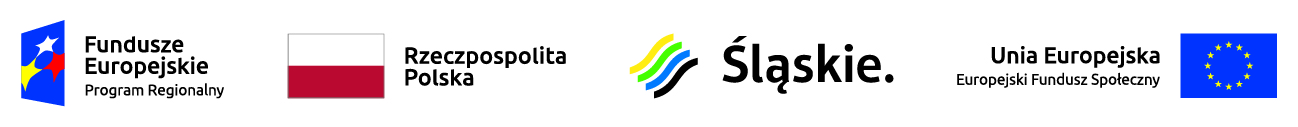 Lista rankingowa – Zmiany kwalifikacji nowym życiowym celem 2Indywidualny numer identyfikacyjnyLiczba punktów dodatkowychWyniki - M11Zakwalifikowano do projektuIndywidualny numer identyfikacyjnyLiczba punktów dodatkowychWyniki - K21Zakwalifikowano do projektuIndywidualny numer identyfikacyjnyLiczba punktów dodatkowychWyniki - K31Zakwalifikowano do projektuIndywidualny numer identyfikacyjnyLiczba punktów dodatkowychWyniki - K43Zakwalifikowano do projektuIndywidualny numer identyfikacyjnyLiczba punktów dodatkowychWyniki - K51Zakwalifikowano do projektuIndywidualny numer identyfikacyjnyLiczba punktów dodatkowychWyniki -  K611Zakwalifikowano do projektuIndywidualny numer identyfikacyjnyLiczba punktów dodatkowychWyniki - K72Zakwalifikowano do projektuIndywidualny numer identyfikacyjnyLiczba punktów dodatkowychWyniki - K81Zakwalifikowano do projektuIndywidualny numer identyfikacyjnyLiczba punktów dodatkowychWyniki - K92Zakwalifikowano do projektu